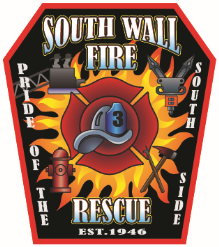 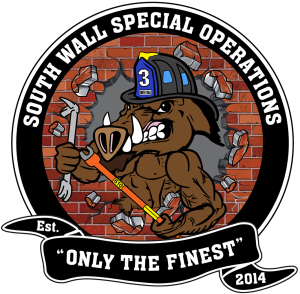 PRESS RELEASEFOR IMMEDIATE RELEASEMay 16, 2018Subject: Promotional / Swearing in CeremonyContact: John A. Sahatjian Fire Chief “Promotion and New Hires”The Wall Board of Fire Commissioners District No. 3 is excited to announce the hiring of two career firefighters and promotion of one career firefighter to the rank of Lieutenant. At this time the career staff will be on duty Monday – Friday 730am to 330pm comprised of two firefighters and one Lieutenant manning one engine to supplement the volunteer response. On Tuesday, May 14, 2018 Wall Fire District No. 3 held the promotional and swearing in ceremonies promoting Firefighter Chris Tamayo to the rank of Lieutenant and appointing Mark Pellecchia Jr and Jarrod Rubin Jr as full time firefighters Some of the benefits as a result of adding daytime staff are as follows:Enhance the provision of fire protection and fire suppression to the community. Comply with provisions of the Incident Command System and provide proper staffing and supervision on the emergency scene. Allow the firefighter crew to operate as an intact team thereby providing for improved safety of the citizens as well as emergency personnel. Provide for a quick response to emergency incidents while maintaining crew integrity. Provide adequate response to current as well as future development.Providing supports services, EMT (emergency medical technician) response to medical calls in the DistrictProved support services to Wall Fire District No. 1 with manpower through a shared service agreement to supplement the volunteer staff of Wall Fire Company No. 1.It is important to mention the Fire District has added multiple volunteers over the past year and have an active volunteer firefighting force of 30 members. Our members are extremely well trained and dedicated however they are not available during the daytime hours due to careers out of town, etc. The Fire company continues to seek individuals who have a desire to serve the Wall Township Community on a volunteer basis. Please visit our webpage or Facebook page for more information opportunities. www.southwallfire.com
The Fire Chief and Commissioners along with the members of South Wall Fire Rescue Company have worked tirelessly to address fire service needs so as to efficiently and effectively maximize fire protections within the community. This has been accomplished within the fiscal constraints authorized by the taxpayers. 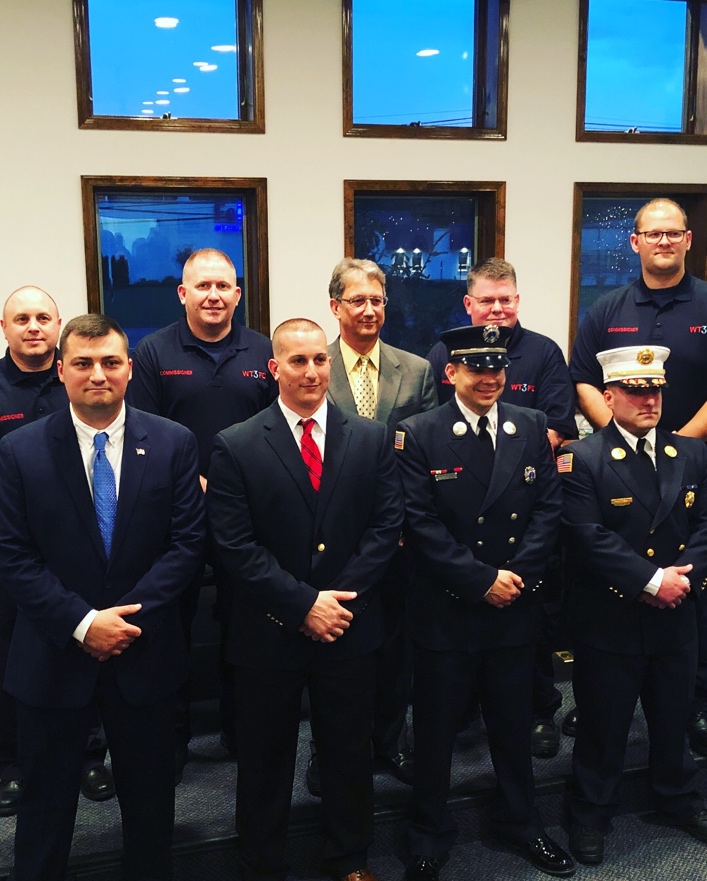 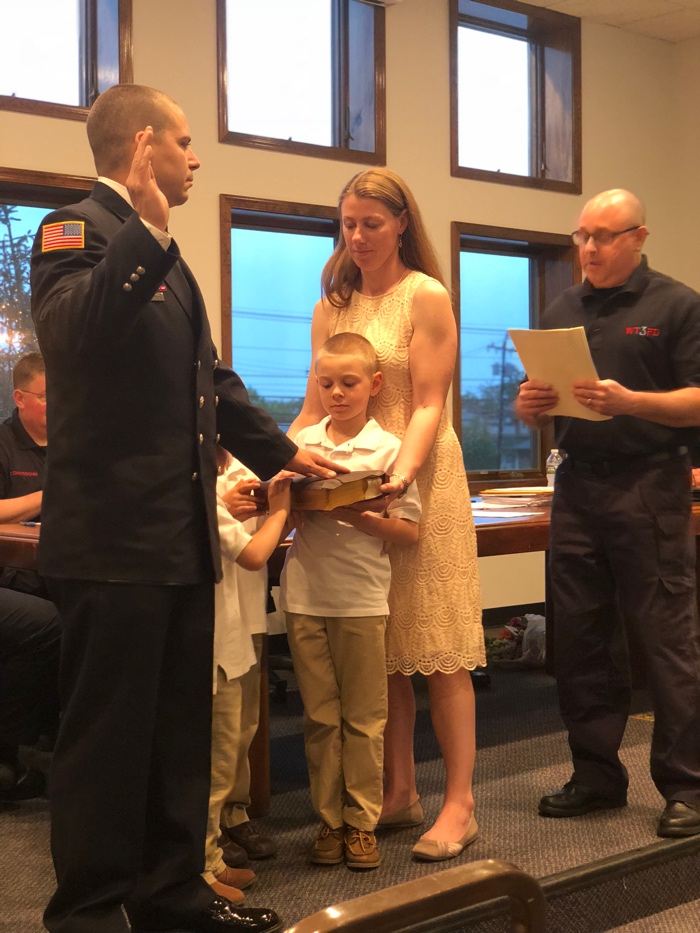 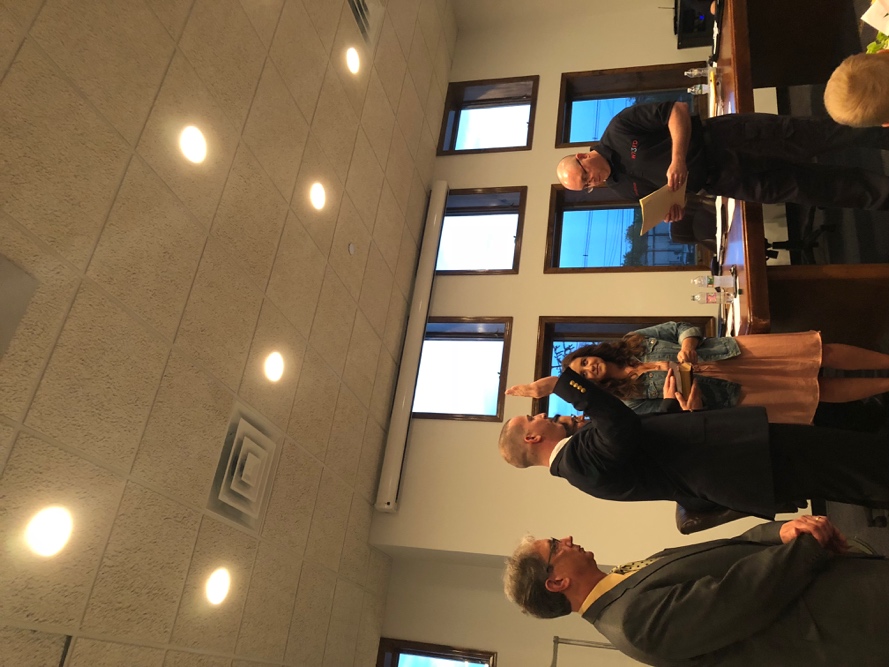 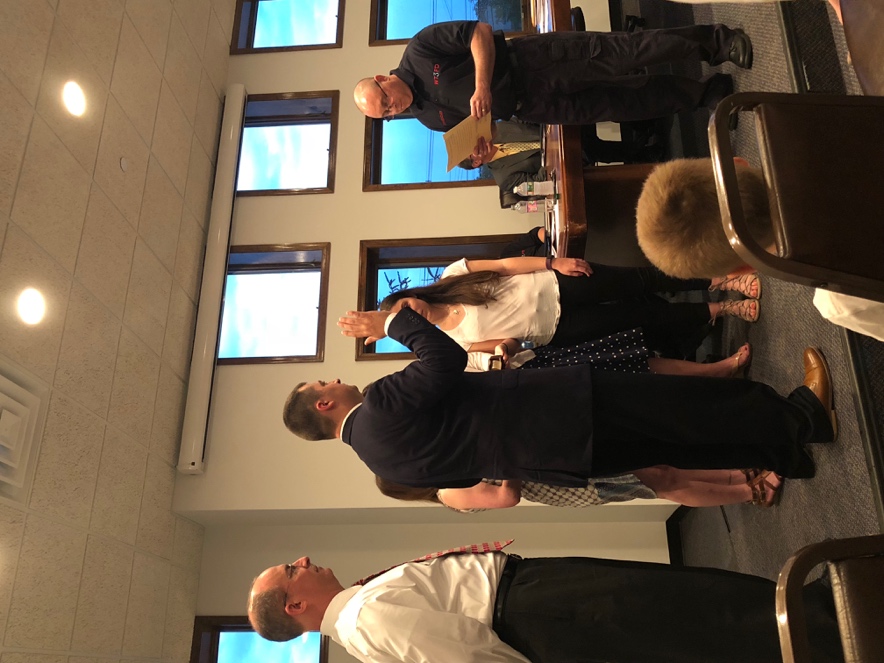 